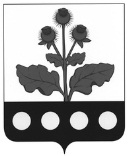 СОВЕТ НАРОДНЫХ ДЕПУТАТОВ КОЛБИНСКОГО СЕЛЬСКОГО ПОСЕЛЕНИЯ РЕПЬЕВСКОГО МУНИЦИПАЛЬНОГО РАЙОНА ВОРОНЕЖСКОЙ ОБЛАСТИРЕШЕНИЕ«21» марта 2019 г. №153с. КолбиноО внесении изменения в решение Совета народных депутатов Колбинского сельского поселения Репьевского муниципального района от 24.12.2010 года №25 «О реализации отдельных гарантий осуществления полномочий выборного должностного лица Колбинского сельского поселения»В соответствии с законом Воронежской области от  года № 139-ОЗ «О гарантиях осуществления полномочий депутата, члена выборного органа местного самоуправления, выборного должностного лица местного самоуправления муниципальных образований Воронежской области», статьей 33 Устава Колбинского сельского поселения Репьевского муниципального района Воронежской области Совет народных депутатов Колбинского сельского поселения решил:1. В решение Совета народных депутатов Колбинского сельского поселения Репьевского муниципального района от 24.12.2010 года №25 «О реализации отдельных гарантий осуществления полномочий выборного должностного лица Колбинского сельского поселения» (далее - Решение) внести следующее изменение:1.1. Пункт 2.3. раздела 2 положения о дополнительных выплатах выборному должностному лицу, утвержденного Решением, дополнить подпунктом 1.1) следующего содержания:«1.1) премия по итогам работы за квартал – выплачивается в зависимости от эффективности и результативности деятельности лица, замещающего выборную муниципальную должность, в пределах выделенных средств на оплату труда в должностных окладах или в процентном отношении от ежемесячного денежного вознаграждения и максимальными размерами не ограничивается;».2. Настоящее решение подлежит официальному обнародованию.Глава сельского поселенияВ.Н. Симонцева